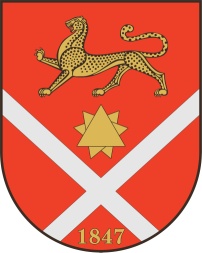 ОТЧЁТо работе Контрольно-счётной палатымуниципального образования Бесланского городского поселения Правобережного района РСО-Аланияза 2021г.Общие положенияОтчёт о деятельности Контрольно-счётной палаты муниципального образования Бесланского городского поселения (далее – Контрольно счетная палата) представляется на рассмотрение Собрания представителей Бесланского городского поселения в соответствии со статьёй 19 Федерального закона от 07.02.2011 № 6-ФЗ «Об общих принципах организации и деятельности контрольно-счетных органов субъектов Российской Федерации и муниципальных образований», с «Положением о Контрольно-счетной палате муниципального образования Бесланского городского поселения Правобережного района РСО-Алания». В отчете отражены результаты деятельности  по реализации задач, возложенных на Контрольно-счетную палату Бесланского городского поселения  Бюджетным кодексом РФ, Федеральными законами «Об общих принципах организации местного самоуправления в РФ», «Об общих принципах организации и деятельности контрольно-счетных органов субъектов РФ и муниципальных образований», «О контрактной системе в сфере закупок товаров, работ, услуг для обеспечения государственных и муниципальных нужд», иными нормативными правовыми актами Российской Федерации и РСО-Алания, муниципальными правовыми актами Бесланского городского поселения.             В представленном отчёте отражены основные направления деятельности Контрольно-счётной палаты в 2021 г., информация о результатах проведённых контрольных и экспертно-аналитических мероприятий и вытекающих из них рекомендациях и предложениях о принятых мерах по устранению выявленных нарушений и недостатков, а также о приоритетных направлениях деятельности в 2021 году.Нормативно-правовая основа и принципы деятельности Контрольно-счетной палатыКонтрольно-счетная палата является постоянно действующим органом внешнего муниципального финансового контроля, обладает организационной, функциональной независимостью и осуществляет свою деятельность самостоятельно, руководствуется основополагающими нормативными правовыми актами Российской Федерации и Республики Северная Осетия – Алания, муниципального образования Бесланского городского поселения. Деятельность Контрольно-счетной палаты строится на принципах законности, объективности, эффективности, независимости и гласности. Контрольно-счетная палата осуществляет свою деятельность в соответствии с планом работы, формируемым с учетом предложений Собрания представителей Бесланского городского поселения, Главы муниципального образования Бесланского городского поселения. В отчетном периоде деятельность в условиях эпидемиологической ситуации, связанной с распространением новой коронавирусной инфекции (COVID-19), корректировалась в целях предупреждения ее распространения, защиты здоровья, прав и законных интересов должностных лиц объектов контроля, а также во исполнение ограничительных и иных мероприятий по противодействию распространению инфекции.Полномочия Контрольно-счетной палатыОсновные полномочия Контрольно-счетной палаты определены Бюджетным кодексом Российской Федерации (далее – Бюджетный кодекс), Федеральным законом № 6-ФЗ, Уставом муниципального образования Бесланского городского поселения, «Положением о Контрольно-счетной палате муниципального образования Бесланского городского поселения Правобережного района РСО-Алания», Регламентом Контрольно-счетной палаты Бесланского городского поселения.Методологическое обеспечение деятельности Согласно требованиям Федерального закона № 6-ФЗ «Об общих принципах организации и деятельности контрольно-счетных органов субъектов Российской Федерации», органы внешнего муниципального финансового контроля осуществляют свои полномочия на основании стандартов. В отчетном периоде Контрольно-счетной палатой продолжена работа по методологическому обеспечению деятельности.            В деятельности Контрольно-счетной палаты применяются разработанные и утвержденные в установленном порядке 5 стандартов внешнего муниципального финансового контроля и 2 стандарта организации деятельности:Организация и проведение внешней проверки годового отчета об исполнении бюджета Бесланского городского поселения Правобережного района РСО-АланияОбщие правила проведения контрольного мероприятия.Представления и предписания Контрольно-счетной палаты муниципального образования Бесланского городского поселения  Правобережного района Республики Северная Осетия - Алания по итогам контрольных мероприятий и контроль их реализацииПорядок планирования  работы Контрольно-счетной палаты муниципального образования Бесланского городского поселения Порядок привлечения специалистов государственных и негосударственных организаций, а также независимых экспертов по вопросам, требующим специальных знаний и (или) навыков к участию в контрольных и экспертно-аналитических мероприятиях, проводимых Контрольно-счетной палатой муниципального образования Бесланского городского поселения Правобережного района Республики Северная Осетия - Алания Участие в пределах полномочий в мероприятиях, направленных на противодействие коррупцииИнструкция о порядке возбуждения дела об административном правонарушении уполномоченными должностными лицами Контрольно-счетной палаты МО Бесланского городского поселения Правобережного района Республики Северная Осетия-АланияОсновные направления деятельности в 2021г.Деятельность Контрольно-счётной палаты направлена на предоставление Главе муниципального образования Бесланского городского поселения, Собранию представителей Бесланского городского поселения, населению  города Беслана объективной и независимой информации о бюджетном процессе в муниципальном образовании и об использовании муниципального имущества, а также на разработку предложений, способствующих повышению эффективности управленческих решений по решению вопросов местного значения,  на усиление роли парламентского контроля по бюджетным вопросам.Приоритетом в деятельности Контрольно-счётной палаты определён контроль за бюджетным процессом, выполнение основных направлений бюджетной и налоговой политики, эффективностью управления муниципальным имуществом.В течение отчетного периода планировались  контрольные и экспертно-аналитические мероприятия, основной целью которых было не только выявление нарушений и недостатков при расходовании бюджетных средств, но и их профилактика и предотвращение. Также проводилась работа по развитию межмуниципального сотрудничества. Контрольно-счетная палата Бесланского городского является членом Совета контрольно-счётных органов при Контрольно-счетной палате Республики Северная Осетия - Алания. Основные итоги работы в 2021 году  В 2021 году Контрольно-счетной палатой Бесланского городского проведено 7 экспертно-аналитических мероприятий и контрольных мероприятия.В том числе:Контрольные мероприятия:1. Комплексная проверка финансово-хозяйственной деятельности МБУ «Чистосервис» в 2020г2.   Проверка целевого и эффективного использования бюджетных средств, выделенных МУП «Редакция газеты «Вестник Беслана» в 2020г».           -6 экспертно-аналитических мероприятия1. Аналитическая работа по исполнению бюджета МО Бесланского городского поселения за 1 квартал 2021г2. Аналитическая работа по исполнению бюджета МО Бесланского городского поселения  за 1полугодие 2021г3. Аналитическая работа по исполнению бюджета МО Бесланского городского поселения за  9 месяцев 2021г4. Заключение к проекту решения Собрания представителей Бесланского городского поселения "О бюджете МО Бесланского городского поселения на 2022г."5. Заключение на отчет об исполнении бюджета Бесланского городского поселения за 2020г.                По результатам названных мероприятий  подготовлено 7 заключений.                 В отчетном периоде Контрольно-счетная палата осуществляла экспертно-аналитическую деятельность, которая была направлена на предотвращение потенциальных нарушений и недостатков на стадии экспертизы проектов муниципальных правовых актов, их корректировки с точки зрения законности, целесообразности и эффективности использования средств бюджета муниципального образования, недопущения коррупционных проявлений. Важным направлением в своей работе Контрольно-счетная палата считает не только выявление финансовых нарушений, но и содействие руководителям проверяемых организаций в устранении недостатков и в их предотвращении.                Внешняя проверка годового отчета за 2020год. проводилась в соответствии с требованиями Бюджетного кодекса, а  также Стандарта внешнего муниципального финансового контроля «Организация и проведение внешней проверки годового отчета об исполнении бюджета Бесланского городского поселения Правобережного района РСО-Алания», утвержденным распоряжением председателя Контрольно-счетной палаты Бесланского городского поселения №8 от 12.01.2018г.                 Бюджет Бесланского городского поселения за 2020 год исполнен: доходы исполнены на 103,7% от утвержденного общего объема доходов бюджета поселения на 2020 год. Расходы исполнены на 84,4% от утвержденного общего объема расходов бюджета поселения на 2020 год.                  В нарушение п.1 ст. 264.5  Бюджетного кодекса Российской Федерации в Бесланском городском поселении не установлен Порядок представления, рассмотрения и утверждения годового отчета об исполнении бюджета.  Заключение Контрольно-счетной палаты  Бесланского городского поселения на проект решения  Собрания представителей муниципального образования Бесланского городского поселения "О бюджете МО Бесланского городского поселения на 2022 год" было  подготовлено в соответствии со статьей 157 Бюджетного кодекса Российской Федерации. Бюджет Бесланского городского поселения на 2022 год был утвержден  со следующими показателями.Общий объем доходов бюджета на 2021 год в сумме 80600 тыс. рублей.Общий объем расходов бюджета в сумме 80600 тыс. рублей.Резервный фонд АМС МО Бесланского городского поселения в сумме 2000,0 тыс. руб.Финансовая помощь в виде безвозмездных поступлений из республиканского  и районного бюджета (дотация на выравнивание бюджетной обеспеченности)  в 2022 году составляет 7315,6 тыс. руб.                  В ходе контрольных  мероприятий было проверено 20595 тыс. руб. бюджетных средств. Выявлено нарушений  на общую сумму 0,340 млн. рублей.       По результатам проверок  было направлено одно Представление                 По итогам проведенного мероприятий в МБУ « Чистосервис» были выявлены следующие нарушения:                В нарушение статьи 8 Федерального закона "О бухгалтерском учете" от 06.12.2011 N 402-ФЗ в МБУ «Чистосервис» не сформирована учетная политика.                В нарушение  требований п. 7 ч. 1 ст. 3, ч. 1 ст. 15 Федерального закона от 5 апреля 2013 N 44-ФЗ "О контрактной системе в сфере закупок товаров, работ, услуг для обеспечения государственных и муниципальных нужд" в МБУ "Чистосервис" закупки в 2020г не осуществлялись . Согласно письма Росфиннадзора от 27.04.2009 N 43-0.1-07-25/1813 "О вопросах, касающихся использования бюджетных средств на приобретение товаров, работ, услуг для государственных нужд" неприменение процедур закупок, которое привело к ущербу для заказчика, рассматривается как нарушение обязанности по соблюдению принципа эффективности и как признак неэффективного использования бюджетных средств.                   Согласно представленному к проверке Отчету об исполнении сметы доходов и расходов МУП «Редакция газеты «Вестник Беслана» основной удельный вес в структуре доходов  занимают денежные средства, поступившие в виде субсидий от АМС – 84,9%. Собственные  составляют 15,4%. Фактическое поступление субсидий составило 1859526,79руб, доходов от платных услуг – 340370,12 руб .                     В ходе контрольного мероприятия произведен анализ экономических показателей, по результатам которого установлено, что в Редакции чистая прибыль предприятия за 2020 года  имеет отрицательные значения. Контрольно-счетная палата считает необходимым принять меры по повышению эффективности предприятия.              В нарушение пп. 4 п.1  ст.17 Федерального закона от 6 октября . №131-ФЗ «Об общих принципах организации местного самоуправления в Российской Федерации» МУП «Редакция газеты «Вестник Беслана» самостоятельно установлены расценки на опубликование   рекламы и объявлений.               В нарушение Письма Центрального Банка России от 06.09.2017 г. № 29-1-1-ОЭ/20642 и в соответствии с пунктом 6.3 Указания Банка России от 11 марта 2014 года № 3210-У «О порядке ведения кассовых операций юридическими лицами и упрощенном порядке ведения кассовых операций индивидуальными предпринимателями и субъектами малого предпринимательства» выдача наличных денег работнику под отчет (далее - подотчетное лицо) на предприятии отсутствуют распорядительные документы на выдачу подотчетных денег.                По итогам проверки все нарушения были устранены.                 Проверкой Контрольно-счетной палаты РСО-Алания было установлено, что расходы на содержание автомобильных дорог в части их уборки в размере 723,7 тыс.руб. были признаны нецелевым использованием бюджетных средств. В связи с этим, в настоящее время Контрольно-счетной палатой Бесланского городского поселения рассматривается вопрос привлечении должностных лиц, допустивших указанное нарушение к административной ответственности.4. Информационная и иная деятельность.              Деятельность Контрольно-счетной палаты Бесланского городского поселения осуществлялась во взаимодействии с Главой муниципального образования, депутатским корпусом. В рамках текущей деятельности проводилась работа по взаимному обмену информацией со структурными подразделениями администрации Бесланского городского поселения.               Деятельность Контрольно-счетной палаты Бесланского городского поселения сопровождалась совершенствованием нормативной правовой базы. В настоящее время подготовлено и направлено на рассмотрение представительного органа Положение о Контрольно-счетной палате муниципального образования Бесланского городского поселения Правобережного района Республики Северная Осетия – Алания в новой редакции.                Информация о деятельности Контрольно-счетной палаты Бесланского городского поселения (годовые планы работы, годовые отчеты, информация о контрольных и экспертно-аналитических мероприятиях) размещается на официальном сайте АМС Бесланского городского поселения в разделе Контрольно-счётной палаты.      Представленный на рассмотрение депутатов Собрания представителей  Бесланского городского поселения настоящий отчет о деятельности Контрольно-счетной палаты за 2021 год и результатах контрольных и экспертно-аналитических мероприятий также является частью информационной деятельности Контрольно-счетной палаты.   Настоящий отчет будет направлен для сведения Главе муниципального образования и размещен на официальном сайте Бесланского городского поселения.   С учетом выбранных приоритетов в своей деятельности при проведении контрольных, экспертно-аналитических и иных мероприятий в пределах компетенции Контрольно-счетной палаты в 2021 году основные функции, возложенные на Контрольно-счетную палату нормативными актами и утвержденными плановыми заданиями, выполнены.                В 2022 году Контрольно-счетная палата планирует  строить свою работу с учетом наиболее важных вопросов жизни города и горожан с целью их эффективного решения в дальнейшем. Важной составляющей в работе Контрольно-счетной палаты в 2022 году по-прежнему останется оказание методической помощи, а также по итогам мероприятий разработка предложений и рекомендаций с целью предупреждения и недопущения неэффективных расходов и нарушений в финансовой сфере.ПредседательКонтрольно-счетной палатыБесланского городского поселения                                         С.И.ФидароваРЕСПУБЛИКÆ ЦÆГАТ ИРЫСТОН-АЛАНИРАХИЗФАРСЫ РАЙОНЫ БЕСЛÆНЫ ГОРÆТЫМУНИЦИПАЛОН ХАЙАДЫКОНТРОЛОН НЫМАЙÆН ПАЛАТÆКОНТРОЛЬНО-СЧЕТНАЯ ПАЛАТАМУНИЦИПАЛЬНОГО ОБРАЗОВАНИЯ БЕСЛАНСКОГО ГОРОДСКОГО ПОСЕЛЕНИЯПРАВОБЕРЕЖНОГО РАЙОНА РЕСПУБЛИКИ СЕВЕРНАЯ ОСЕТИЯ-АЛАНИЯ___________________________________________________________________________________